Course Alignment Map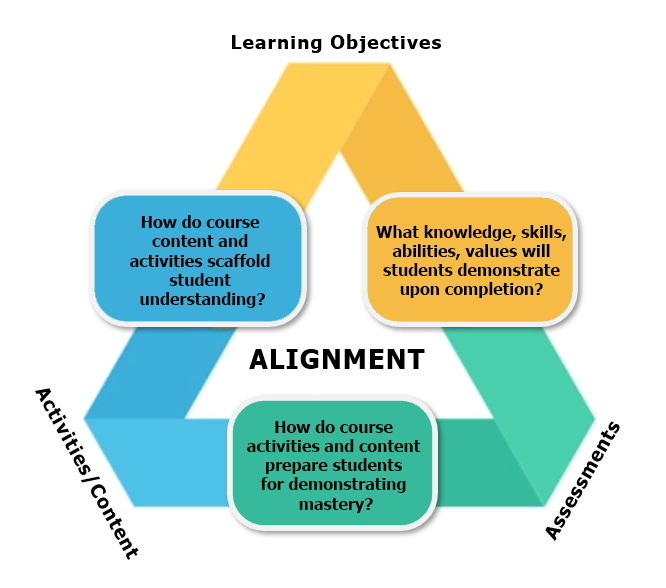 The Course Alignment Map is a visual representation of how the components of your course (assessments, activities, and learning materials) align with the stated course learning objectives. The main purpose of this document is to help course developers plan and structure their course so that it is well-aligned.A well-aligned course means that all components of the course lead learners directly towards achieving the expected outcomes and objectives. This results in more intentional instruction, appropriate assessments, and meaningful engagement of learners. The Course Alignment Map also serves as evidence that the alignment requirement of the DL Quality Standards has been met in the course development process.
Map Your CourseAn example of a partial Course Alignment Map is given below. Use this as a guide to complete the blank Course Alignment Map on the next page for your own online course development.Module Learning Objectives Learning MaterialsLearning ActivitiesAssessment1. Office Careers1.1 Identify personal strengths and areas for improvement 1.1.1 Set short- and long-term career goals 1.1.2 Create a plan of action for meeting career goals 1.2 Discuss office occupations 1.3 Explain techniques for job growth and advancement1.1 Online content/articles
1.2 Text Intro1.3 Text Ch. 171.1.2 Watch video “How to make a career plan” and answer attached questions.1.2 Browse job search sites to find dream office job, review duties, required education & experience. Share in Discussion area. Assignment 1:1.1 Complete personal SWOT analysis1.1.1-1.1.2 Create career plan1.2-1.3 Review online articles, describe 3 techniques for job growth and advancement2. Profession-alism2.1 Demonstrate positive attitude characteristics 2.2 Explain the importance of punctuality and reliability 2.3 Describe self-image concepts 2.4 Distinguish between initiative and self-motivation…2.1-2.4 Text Ch. 12.1-2.4 Self-quiz at end of module2.4 Take online MindTools “Self-Motivation Quiz”2.1 Part of “Profession-alism & Participation” grading rubric2.2-2.4 Professionalism Quiz (MC questions)Course: Date:Developer:ID:Module Learning Objectives Learning MaterialsLearning ActivitiesAssessment“Chunk” the course into modules (e.g., by major topic), and list module # & nameList all PIRS objectives covered in the module, including PIRS numberingList required materials for each objective (e.g., textbook chapters, online content, articles, videos)List activities that allow for active learning and practice of the objectives (e.g., practice questions, online simulations, self-quizzes)List the assessment(s) used to measure understanding of each objective (e.g., discussion, assignment, project, quiz, presentation)